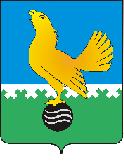 Ханты-Мансийский автономный округ - Юграмуниципальное образованиегородской округ город Пыть-Ях		АДМИНИСТРАЦИЯ ГОРОДАП О С Т А Н О В Л Е Н И ЕОт 26.11.2018									№ 393-паОб утверждении порядка и условий проведения бывшим наймодателем капитального ремонта общего имущества в многоквартирном доме за счет средств бюджета города Пыть-Яха 	В соответствии с Федеральным законом от 06.10.2003 №131-ФЗ «Об общих принципах организации местного самоуправления в Российской Федерации», Законом Российской Федерации от 04.07.1991 №1541-1 «О приватизации жилищного фонда в Российской Федерации», на основании статьи 190.1 Жилищного кодекса Российской Федерации:1.	Утвердить порядок и условия проведения бывшим наймодателем капитального ремонта общего имущества в многоквартирном доме за счет средств бюджета города Пыть-Яха согласно приложению.2.	Отделу по наградам, связям с общественными организациями и СМИ управления делами (О.В.Кулиш) опубликовать постановление в печатном средстве массовой информации «Официальный вестник».3.	Отделу по информационным ресурсам (А.А. Мерзляков) разместить постановление на официальном сайте администрации города в сети Интернет.4.	Настоящее постановление вступает в силу после его официального опубликования. 5.	Контроль за выполнением постановления возложить на заместителя главы города - начальника управления по жилищно-коммунальному комплексу, транспорту и дорогам.Глава города Пыть-Яха								А.Н.МорозовПриложениек постановлению администрации города Пыть-Яха								      от 26.11.2018 № 393-паПорядок и условия проведения бывшим наймодателем капитального ремонта общего имущества в многоквартирном доме за счет средств бюджета города Пыть-ЯхаI. Общие положения1.1. Настоящий Порядок устанавливает условия и механизм проведения бывшим наймодателем капитального ремонта общего имущества в многоквартирных домах, в которых требовалось проведение капитального ремонта на дату приватизации первого жилого помещения, за счет средств бюджета города Пыть-Яха (далее - бюджет города).1.2. Под бывшим наймодателем понимается орган местного самоуправления, уполномоченный на дату приватизации первого жилого помещения в многоквартирном доме выступать от имени муниципального образования город Пыть-Ях в качестве собственника жилого помещения муниципального жилищного фонда, являвшегося наймодателем.1.3. Полномочия бывшего наймодателя возлагаются на управление жилищно-коммунального комплекса, транспорту и дорогам администрации города (далее - бывший наймодатель).II. Условия проведения бывшим наймодателем капитальногоремонта общего имущества в многоквартирном доме за счетсредств бюджета города2.1. Проведение бывшим наймодателем капитального ремонта общего имущества в многоквартирном доме за счет средств бюджета города осуществляется при условии выявления факта неисполнения им обязательства по проведению капитального ремонта общего имущества в многоквартирном доме, включенном в перспективный и (или) годовой план капитального ремонта жилищного фонда до даты приватизации первого жилого помещения в таком доме, в котором капитальный ремонт на дату приватизации первого жилого помещения проведен не был, а также в случае, если капитальный ремонт общего имущества в многоквартирном доме после даты приватизации первого жилого помещения до даты включения такого многоквартирного дома в Программу капитального ремонта общего имущества в многоквартирных домах, расположенных на территории Ханты-Мансийского автономного округа - Югры, утвержденную постановлением Правительства Ханты-Мансийского автономного округа - Югры (далее - региональная программа капитального ремонта), не проводился за счет средств бюджетов бюджетной системы Российской Федерации.III. Порядок проведения бывшим наймодателем капитальногоремонта общего имущества в многоквартирном доме за счетсредств бюджета города3.1. Проведение бывшим наймодателем капитального ремонта общего имущества в многоквартирном доме осуществляется путем финансирования за счет средств бюджета города оказания услуг и (или) выполнения работ по капитальному ремонту общего имущества в многоквартирном доме (далее - финансирование).3.2. Перечень услуг и (или) работ по капитальному ремонту общего имущества в многоквартирном доме, финансирование которых осуществляется бывшим наймодателем, определяется в соответствии с Порядком определения бывшим наймодателем перечня услуг и (или) работ по капитальному ремонту общего имущества в многоквартирном доме, которые требовалось провести на дату приватизации первого жилого помещения в таком доме, утвержденным постановлением Правительства Ханты-Мансийского автономного округа - Югры.3.3. Определение перечня услуг и (или) работ по капитальному ремонту общего имущества в многоквартирном доме осуществляется постоянно действующей комиссией, создаваемой для этих целей администрацией города (далее - комиссия).3.4. Состав и положение о деятельности комиссии утверждаются распоряжением администрации города при поступлении обращения о финансировании.3.5. На основании решения комиссии перечень услуг и (или) работ по капитальному ремонту общего имущества в многоквартирном доме утверждается распоряжением администрации города в течение пяти рабочих дней.3.6. Стоимость указанных в пункте 3.2 настоящего Порядка услуг и (или) работ по капитальному ремонту общего имущества в многоквартирном доме определяется бывшим наймодателем в размере не выше предельной стоимости услуг и (или) работ по капитальному ремонту общего имущества в многоквартирном доме, установленной приказом Департамента жилищно-коммунального комплекса и энергетики Ханты-Мансийского автономного округа - Югры.3.7. Бывший наймодатель, имеющий неисполненные обязательства по проведению капитального ремонта общего имущества в многоквартирных домах, направляет в комитет по финансам администрации города сведения о необходимом объеме финансирования на очередной финансовый год и на плановый период с целью проведения капитального ремонта общего имущества в многоквартирных домах в соответствии с региональной программой капитального ремонта.3.8. Финансирование осуществляется в соответствии с решением Думы города Пыть-Яха о бюджете на текущий финансовый год и на плановый период в пределах лимитов бюджетных обязательств, предусмотренных на финансирование муниципальной программы, включающей мероприятия по содействию проведению капитального ремонта общего имущества в многоквартирных домах.3.9. Финансирование производится с учетом способа формирования фонда капитального ремонта путем перечисления средств в объеме, определенном в соответствии с пунктом 3.6 настоящего Порядка, на счет Югорского фонда капитального ремонта многоквартирных домов либо на специальный счет.3.10. Финансирование производится путем предоставления субсидий из бюджета города в порядке, предусмотренном муниципальным нормативным правовым актом.